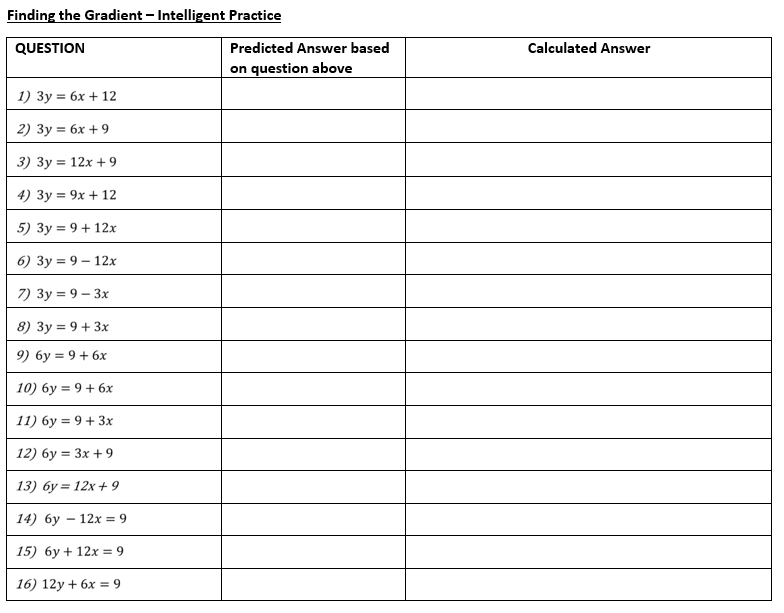 Finding the Gradient – Intelligent Practice					QuestionPredicted Answer based on question aboveCalculated Answer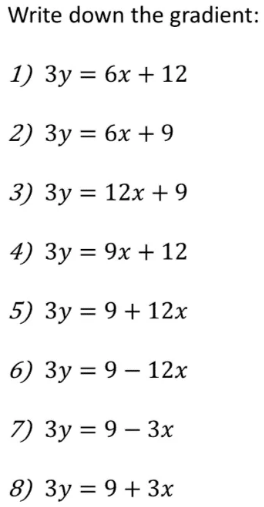 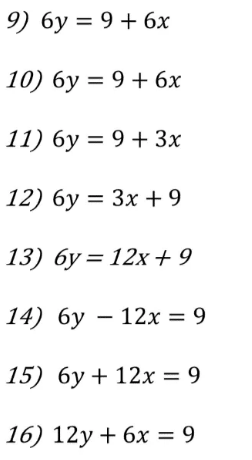 